от   23 декабря      2022 года  № 163           Совет депутатов МО Красноозерное сельское поселение МО Приозерский муниципальный район Ленинградской области Решил:Внести в решение Совета депутатов № 114 от 13.12.2021 «О бюджете МО Красноозерное сельское поселение МО Приозерский муниципальный район Ленинградской области на 2022 год и плановый период 2023 и 2024 годов» следующие изменения и дополнения:Статья 1.1.	В п.1 число «141093,4» по доходам заменить числом «141904,8», число «141779,4» расходы бюджета заменить числом «142853,6», число «686,0» дефицит бюджета заменить числом «948,8». 2.	В п.2 число «116887,4» заменить числом «117156,1»;                      число «118039,5» заменить числом «118760,8»;3.	Утвердить источники внутреннего финансирования дефицита бюджета муниципального образования Красноозерное сельское поселение муниципального образования Приозерский муниципальный район Ленинградской области на 2022 год согласно приложению № 1 в новой редакции.Статья 2.1.	В п.1 Утвердить в пределах общего объема доходов бюджета муниципального образования Красноозерное сельское поселение муниципального образования Приозерский муниципальный район Ленинградской области поступление доходов на 2022 год с внесенными изменениями согласно Приложению № 3 в новой редакции, прогнозируемые поступления доходов на плановый период 2023 и 2024 годов согласно приложению 4 в новой редакции.2.        В п. 2 число «93031,1» заменить числом «93443,7»,           число «100839,8» заменить числом «101108,5»,Статья 4.         1.  В п. 1 Утвердить в пределах общего объема расходов, установленного статьей 1 настоящего решения:1)	распределение бюджетных ассигнований по целевым статьям (муниципальным программам и непрограммным направлениям деятельности), группам и подгруппам видов расходов, разделам и подразделам, и видам классификации расходов бюджетов   на 2022 год – согласно приложению № 6 в новой редакции, на 2023,2024 годы – согласно приложению № 7 в новой редакции;2)	распределение бюджетных ассигнований по разделам, подразделам, целевым статьям (муниципальным программам и непрограммным направлениям деятельности), группам и подгруппам видов расходов, разделам и подразделам, и видам классификации расходов бюджетов на 2022 год – согласно приложению № 8 в новой редакции, на 2023,2024 годы – согласно приложению № 9 в новой редакции;3)	ведомственную структуру расходов бюджета муниципального образования        Красноозерное сельское поселение муниципального образования Приозерский                                                                                             муниципальный район Ленинградской области на 2022 год – согласно приложению  № 10 в новой редакции; на 2023,2024 годы – согласно приложению № 11 в новой         редакции.2. В п. 3 число «3605,4» заменить числом «3644,0».3. Дополнить Статью 4 пунктом 6 следующего содержания: « 6. Остатки средств бюджета муниципального образования Красноозерное сельское поселение муниципального образования Приозерский муниципальный район Ленинградской области на начало 2022 года в объеме, не превышающем разницы между остатками, образовавшимися в связи с неполным использованием бюджетных ассигнований в ходе исполнения в 2021 году муниципального образования Красноозерное сельское поселение муниципального образования Приозерский муниципальный район Ленинградской области и суммой увеличения бюджетных ассигнований, предусмотренных абзацами   первым и вторым пункта с наименованием «Остатки средств местного бюджета на начало текущего финансового года» статьи 96 Бюджетного кодекса, используются в соответствии с Решением Совета депутатов муниципального образования Красноозерное сельское поселение муниципального образования Приозерский муниципальный район Ленинградской области о внесении изменений в Решение о бюджете муниципального образования Красноозерное сельское поселение муниципального образования Приозерский муниципальный район Ленинградской области в 2022 году на увеличение объемов бюджетных ассигнований, не превышающих сумму остатка неиспользованных бюджетных ассигнований на указанные цели, на увеличение бюджетных ассигнований в 2022 году по исполнению полномочий (расходных обязательств), установленных статьями 15, 34, 65 Федерального закона от 6 октября 2003 года №131-ФЗ «Об общих принципах организации местного самоуправления в Российской Федерации» (с изменениями) в случае их недостатка при принятии Решения о бюджете  муниципального образования Красноозерное сельское поселение муниципального образования Приозерский муниципальный район Ленинградской области».     Статья 5.В п.1 число «5786,5» заменить числом «6276,3».     Настоящее решение подлежит официальному опубликованию в сетевом издании Леноблинформ http://www.lenoblinform.ru/ и размещению на официальном сайте муниципального образования Красноозерное сельское поселение муниципального образования Приозерский муниципальный район Ленинградской области http://krasnoozernoe.ru.          Настоящее решение вступает в силу после официального опубликования в средствах массовой информации.              Контроль за исполнением настоящего решения возложить на постоянную комиссию по экономике, бюджету, налогам, муниципальной собственности.  Глава муниципального образования                                       М.И. КаппушевС приложениями данного Решения можно ознакомиться на сайте http://krasnoozernoe.ru.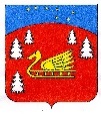 Совет депутатов муниципального образования Красноозерное сельское поселение муниципального образования Приозерский муниципальный район Ленинградской области.   Р Е Ш Е Н И Е                  О внесении изменений и дополнений в решение Совета депутатов от 13.12.2021 года №114 «О бюджете муниципального образования Красноозерное сельское поселение муниципального образования Приозерский муниципальный район Ленинградской области на 2022 год и плановый период 2023 и 2024 годов.